How to make play dough.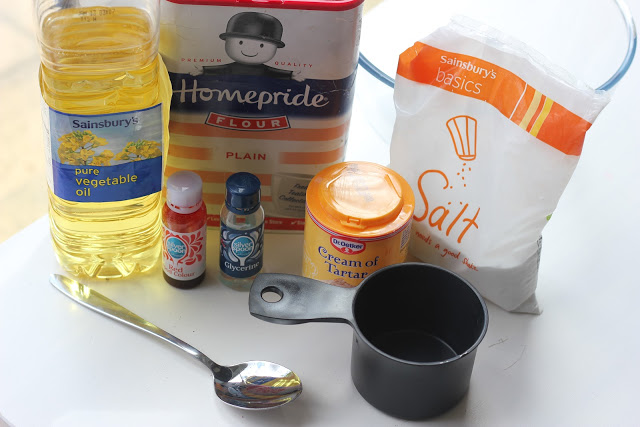 Recipe 1 Materials1 cup water1 tablespoon vegetable oil1/2 cup salt1 tablespoon cream of tartarFood coloring (optional)Saucepan1 cup flourDirectionsCombine water, oil, salt, cream of tartar, and food coloring in a saucepan and heat until warm.Remove from heat and add flour.Stir, then knead until smooth. The cream of tartar makes this dough last 6 months or longer, so resist the temptation to omit this ingredient if you don't have it on hand.Store this dough in an airtight container or a Ziploc freezer bag.Recipe 2Materials1 cup salt1 cup water1/2 cup flour plus additional flourSaucepanDirectionsMix salt, water, and flour in saucepan and cook over medium heat.Remove from heat when mixture is thick and rubbery.As the mixture cools, knead in enough flour to make the dough workable.Useful websites (play dough recipes)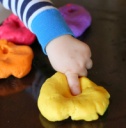 http://theimaginationtree.com/2013/10/10-natural-play-dough-   recipes.html  http://www.familyeducation.com/fun/playdough/6-homemade-playdough-recipes   http://www.instructables.com/id/How-to-Make-Playdough-Play-doh/  http://www.instructables.com/id/How-to-Make-Playdough-Play-doh/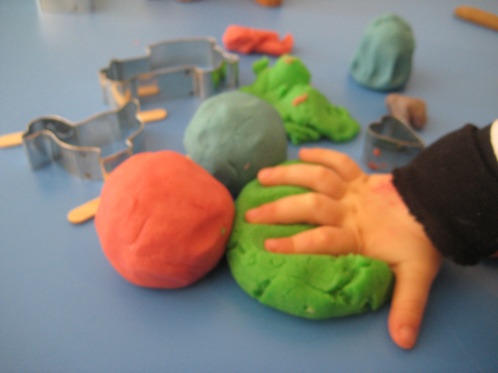 